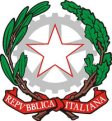 Ministero dell’Istruzione,  dell’Università e della RicercaIC ROTELLA  MONTALTO DELLE MARCHESECONDARIA I GRADO G. SACCONICLASSE 3 SEZIONE AANNO SCOLASTICO 2017/2018MONTALTO DELLE MARCHE, lì 08/06/2018IL DIRIGENTE SCOLASTICOProf. Maurilio Piergallini